Муниципальное бюджетное дошкольное образовательное учреждение «Погорельский детский сад»Зубцовский район Тверская областьПокормите птиц зимой(конспект открытого занятия)Старший дошкольный возрастАвтор: Кутейникова Ольга Петровна, воспитатель декабрь 2015 годЦели: Формировать экологическую культуру у детей;прививать любовь к птицам и воспитывать бережное отношение к ним.Задачи:Образовательные- уточнить и расширить знание детей о зимующих птицах;- формировать умения и навыки наблюдения за птицами.Развивающие-активизировать внимание, память и мышление; развивать мелкую моторикурук, вырабатывать навыки осознанного и уместного употребления слов в соответствии с контекстом высказывания, -совершенствовать диалогическую речь;- продолжать развивать эстетический вкус,  цветовосприятие, умение видетьпрекрасное   в окружающем мире;Воспитательные- воспитывать доброжелательное отношение к птицам;- вызвать стремление беречь их, помогать зимующим птицам.Оборудование: картинки зимующих птиц, слайдовая презентация «Покормите птиц зимой», запись пения птиц, кормушка, корм для птиц.Раздаточный материал: листы бумаги с изображением снегиря на ветке рябины, пластилин, доски для лепки.Ход непосредственной образовательной деятельности. Организационный момент.Здравствуйте девчонки, добрый день мальчишки!Наигрались в куклы, полистали книжки.А сейчас мы вместе отдохнем немного,В добрый путь, ребята, в добрую дорогу!А сейчас поздороваемся друг с другом.К солнышку потянулись, лучик взяли,К сердцу прижали, другу отдали.Воспитатель: Сегодня я приглашаю вас, дети, на  прогулку  в  удивительный зимний лес, который подарит вам интересные встречи.Мы заходим с вами в лес, полон сказок и чудес,Будем вместе наблюдать, волшебство всё замечать.Закройте глаза и представьте, что мы с вами очутились в зимнем лесу.(Звучит запись  «Голоса птиц»).Присядем на полянку. Кто что представил? Чьи голоса вы слышали?  (Ответы детей).Релаксационное упражнение: «Согрей птичку».Давайте представим себе, что вы нашли замерзающую птичку.   (Выражение удивления, огорчения). Дети складывают ладони, имитируя, что держат птичку, дышат на неё, чтобы согреть, прижимают к груди, гладят по головке, выпускают на волю  (Выражение лица радостное).Воспитатель:Я загадки загадаю,Кто загадку отгадает, Тот картинку получает.Загадки: Чик-чирик!К зёрнышкам  -  прыг!Клюй, не робей!Кто это? (Воробей)  слайдКто красуется на ветке,В желтой праздничной жилетке?Это маленькая птичка, а зовут её…(Синичка) слайдИзвестно  с  давних  нам времён,Что эта птица – почтальон. (Голубь) слайдЭта птица так болтлива,Воровата, суетлива,Стрекотунья,  белобока,А зовут её…(Сорока) слайдЗимой на ветках яблоки!Скорей их собери!И вдруг вспорхнулиЯблоки – Ведь это…(Снегири) слайдЭтому пернатому не лень,На дереве жуков искать весь день.(Дятел) слайдГде угодно корм найдёт,А если надо украдёт. (Ворона) слайдЗимой везде, где сохранились ягоды рябины, Его услышать можно трель. (Свиристель) слайдИ вверх и вниз по стволу пролезет, Пока себе  еду найдёт. (Поползень) слайдВоспитатель: За правильные ответы вы получили картинки. Попробуйте составить из них изображение птицы.Дидактическая игра: «Собери птицу».Какая птица получилась? Расскажите стихотворения, которые вы знаете о снегире  (Дети читают стихотворения).Физкультминутка:Скачет шустрая синица,Ей на месте не сидится     (Дети шагают на месте)Прыг – скок,  прыг   – скок       (Прыгают)Завертелась,  как волчок     (Повороты вправо – влево)Вот присела на минутку,Почесала клювом грудку    (Дети имитируют движение)И с дорожки на плетень,Тири - тири, тень – тень      (Прыжки).   Воспитатель: Понравилась вам прогулка по лесу? А сейчас давайте вернёмся в нашу группу.У вас на столах лежат нераскрашенные картинки. Что это за птица? Что ещё вы видите на столах?   (Пластилин).Что мы можем сделать?    (Придать цвет картинке при помощи пластилина)С техникой  пластилинографии  мы уже знакомы. Давайте вспомним, как пластилином раскрасить картинку?   (Ответы детей). А сначала подготовимнаши руки.Пальчиковая гимнастика.Прилетайте птички!Сала дам синичке.         («Зовущие» движения пальцев)Приготовлю крошки,Хлебушка немножко.      («Режущие» движения одной ладони по другой)Эти крошки – голубям,Эти крошки – воробьям.    (Пальцы щепоткой – «крошим хлеб»)А рябинку – снегирям.         (Соединяем поочередно подушечки пальцев)Галки да вороны,Ешьте макароны!       (Тереть ладонью о ладонь)Воспитатель: Читает стихотворение «Письма» А. Тараскина.На снегу, как на страничке,Пишут голуби, синички,Пишет стая снегирей,Пишет серый воробей,Письма Вике и  Андрюшке,Чтобы сделали кормушки.Воспитатель: Кто же написал письма?  (Птицы). А чем они написали? На чём?(На белом снегу своими лапками птицы оставили следы).О чём просят птицы?  (Сделать кормушки).Внести кормушку с кормом.Итог:Каких птиц вы повстречали в лесу?Как можно назвать  этих птиц  одним словом? Мы с вами сейчас пойдём на прогулку и повесим ещё одну кормушку для птиц.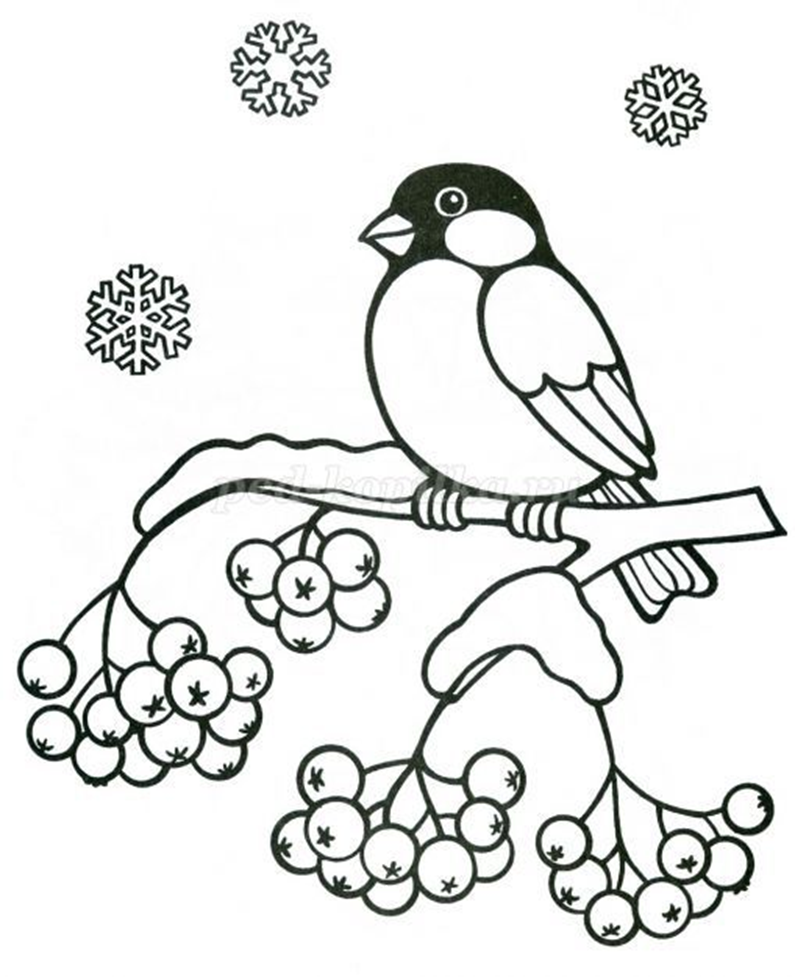 